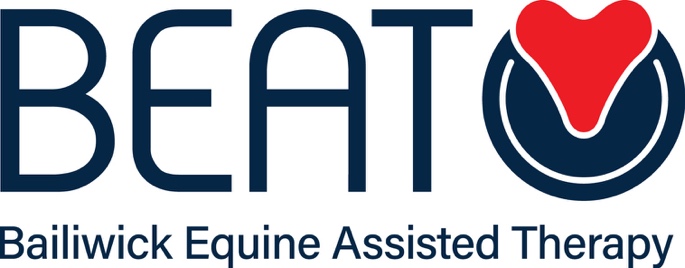 FIRST AID POLICYName of Organisation: BEAT Limited Venue/address for which policy applies: All venues Date of last review: 5th January 2021Date of next review: 5th January 2022Name of author: Claire Cole This policy relates to the following documents and policies:Health and safetyPolicy StatementBEAT Limited will undertake to ensure compliance with the relevant legislation with regard to the provision of first aid for all employees and to ensure best practice by extending the arrangements as far as is reasonably practicable to children and others who may also be affected by our activities.Responsibility for first aid at BEAT Limited is held by Mrs Claire Cole who is the responsible manager.All staff have a statutory obligation to follow and co-operate with the requirements of this policy.In addition, BEAT Limited will provide first aid arrangements for any person who are visiting or working on the premises, in addition to our own employees/volunteersAims & ObjectivesOur first aid policy requirements will be achieved by:Carrying out a First Aid Needs Assessment to determine the first aid provision requirements for our premises.It is our policy to ensure that the First Aid Needs Assessment will be reviewed periodically or following any significant changes that may affect first aid provisionEnsuring that there are a sufficient number of trained first aid staff on duty and available for the numbers and risks on the premises in accordance with the First Aid Needs Assessment.Ensuring that there are suitable and sufficient facilities and equipment available to administerfirst aid in accordance with the First Aid Needs AssessmentEnsuring the above provisions are clear and shared with all who may require them.Appointed PersonsAt BEAT Limited there is 1 appointed person who is as follows:Claire Cole Our First Aid Needs Assessment has identified the following first aid kit requirements:First aid kit on the premisesThese first aid kits will be situated next to the area of workIt is the responsibility of the emergency/qualified first aiders/appointed persons to check the contents of all first aid kits every three months. The first aider/appointed person is to always call an ambulance on the following occasions:In the event of a serious injuryIn the event of any significant head injuryIn the event of a period of unconsciousnessWhenever there is the possibility of a fracture or where this is suspectedWhenever the first aider is unsure of the severity of the injuriesWhenever the first aider is unsure of the correct treatmentIn the event of a severe asthma attackWhenever an Epi-Pen has been usedIn the event of an accident involving a child, where appropriate, it is our policy to always notify parents of their child’s accident if it:is considered to be a serious (or more than minor) injuryrequires first aid treatment for an injury to the headrequires attendance at hospitalIn the event of an injury to the head, our procedure is to inform the parents by text message and by form at the end of the day. In the event of an injury that is considered to be serious or requiring attendance at the hospital it is our policy to contact the parents by telephone.In the event that parents can not be contacted and a message has been left, our policy will be to continue to attempt to make contact with the parents. In the interim, we will ensure that the qualified first aider, appointed person or another member of staff remains with the child until the parents can be contacted and arrive (as required).In the event that the child requires hospital treatment and the parents can not be contacted prior to attendance, the qualified first aider/appointed person/another member of staff will accompany the child to hospital and remain with them until the parents can be contacted and arrive at the hospital.All accidents requiring first aid treatment are to be recorded with (at least) the following information:Name of injured personName of the qualified/emergency/school/paediatric first aider or appointed personDate and time of accidentType of accident (eg. bump on head etc)Treatment provided and action takenSignificant incidents that do not involve emergency treatment will also be reported to parents by means of a letter (e.g. head bump letter) or phone call.BEAT Limited (Company Number (64541) Registered Office: Clifton Lodge, Vale, Guernsey, GY3 5DT